  Умножение двух десятичных дробей выполняется так: Числа перемножаются без учета запятых. Запятая в произведении ставится так, чтобы отделить справа столько же знаков, сколько отделено в обоих множителях вместе взятых. 
        Например: 1,1 • 0,2 = 0,22 При делении на десятичную дробь, сначала переносим запятую в делимом и делителе вправо на столько знаков, сколько их после запятой в делителе. А затем выполняем деление на натуральное число. 
        Например: 123,96 : 0,3 = 1239,6 : 3 = 413,2; 
        126 : 0,03 = 12600 : 3 = 4200;Умножение десятичных дробей. На первом этапе перемножаем десятичные дроби как целые числа, не принимая во внимание десятичную точку. Затем применяется следующее правило: количество десятичных знаков в произведении равно сумме десятичных знаков во всех сомножителях.Замечание: до простановки десятичной точки в произведении нельзя отбрасывать нули в конце!П р и м е р . 
                    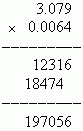 Сумма чисел десятичных знаков в сомножителях равна: 3 + 4 = 7. Сумма цифр в произведении равна 6. Поэтому необходимо добавить один ноль слева: 0197056 и проставить перед ним десятичную точку: 0.0197056.Вычислить                      Вычислить                  Вычислить                   Вычислить              6,25  •  4,8                       85,8  • 3,2                    12,6 •  7,2                     2,5 •   0,362,4•  6,025                       0,4 •   4,025                 1,4  •  1,025                 3,4  •  6,025  45,6 • 0,01                       12,6 •  0,1                    23 •  0,001                   3,5 • 0,01Деление десятичной дроби на целое числоЕсли делимое меньше делителя, записываем ноль в целой части частного и ставим после него десятичную точку. Затем, не принимая во внимание десятичную точку делимого, присоединяем к его целой части следующую цифру дробной части и опять сравниваем полученную целую часть делимого с делителем. Если новое число опять меньше делителя, ставим ещё один ноль после десятичной точки в частном и присоединяем к целой части делимого следующую цифру его дробной части. Этот процесс повторяем до тех пор, пока полученное делимое не станет больше делителя. После этого деление выполняется, как для целых чисел. Если делимое больше делителя или равно ему, сначала делим его целую часть, записываем результат деления в частном и ставим десятичную точку. После этого деление продолжается, как в случае целых чисел.П р и м е р .  Разделить 1.328 на 64.Р е ш е н и е :   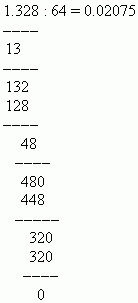 Деление одной десятичной дроби на другую.Сначала переносим десятичные точки в делимом и делителе на число десятичных знаков в делителе, то есть делаем делитель целым числом. Теперь выполняем деление, как в предыдущем случае.П р и м е р .  Разделить 0.04569 на 0.0006.            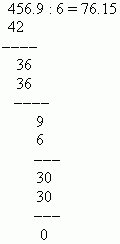 Р е ш е н и е. Переносим десятичные точки на 4 позиции вправо и делим 456.9 на 6:Вычислить                   Вычислить                  Вычислить                   Вычислить              0,182 : 1,3                        4,44 : 3,7                    0,56 : 2,8                     0,57 : 1,94,2 : 0,002                        3,6 : 0,03                    51,5: 0,05                   12,6 : 0,0063,91 : 2,3                          8,16 : 4,8                    10,79 : 8,3                  46,08 : 0,384Вариант IВыполните умножение:а) 0,58 ∙ 0,12; б) 3,43 ∙ 0,21;в) 4,8 ∙ 6,25;г) 6,023 ∙ 5,6.Найдите значение выражения: 81,63*d, если d=0,1; d=0,01; d=0,001.Вариант IIВыполните умножение:      а) 0,25 ∙ 0,48;       б) 3,47 ∙ 2,6;      в) 3,2 ∙ 85,3;      г) 2,123 ∙ 0,56.Найдите значение выражения: 72,34*h, если h=0,1; h=0,01; h=0,001.Ответыа) 0,0696; б) 0,7203; в) 30; г) 33,72888,163; 0,8163; 0,08163Ответыа) 0,12; б) 9,022; в) 272,96; г) 1,188887,234; 0,7234; 0,07234.Вариант IответВариант IIответ0,42 : 1,4 0,30,69 : 2,3 0,34,678 : 0,01 467,857,409 : 0,01 5740,9495,6 : 0,7 708304,5 : 0,5 6091,332 : 0,1 13,321,056 : 0,001 105618 : 1,25 = 14,46 : 3,75 1,60,055 : 0,001 550,044 : 0,1 0,442793 : 5,7 4902622 : 6,9 380